Логопедическое занятие. 20.04.20. Группа 10. (ОВЗ 4 класс)  Время 15.50.Тема : "   Сочинение по картине "Назовите изображённых животных. Запишите названия их детёнышей.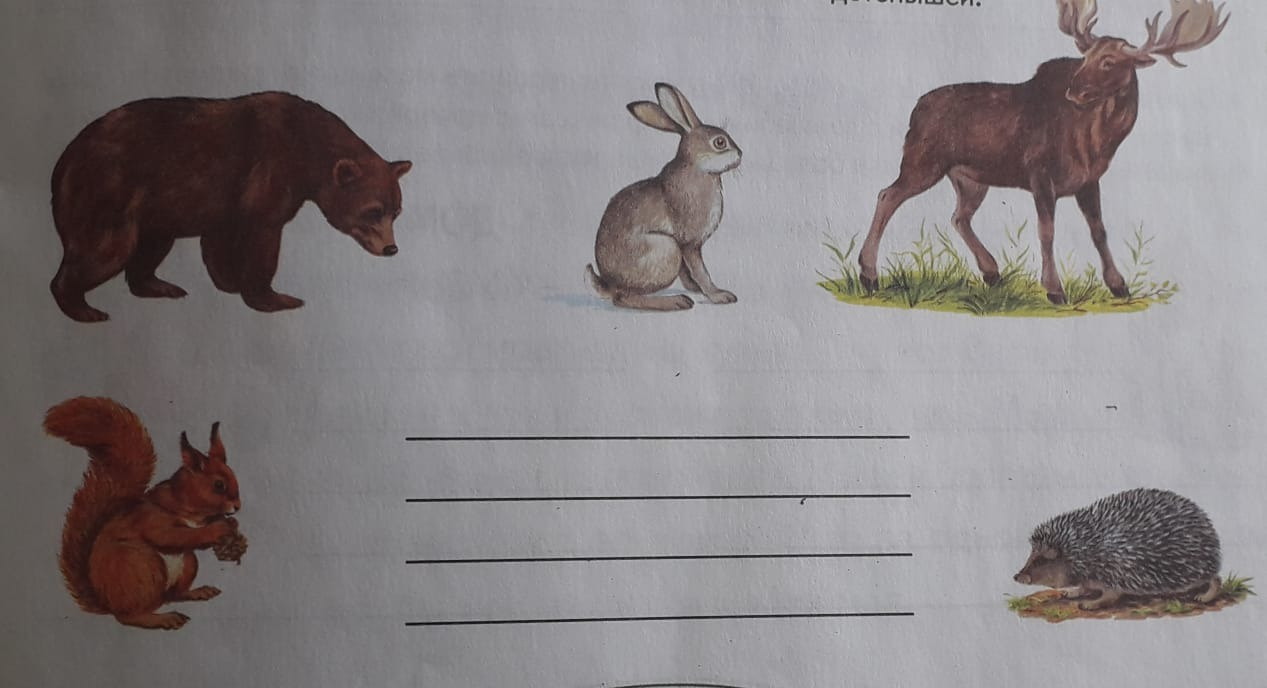 